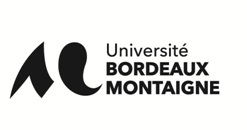 Demande de dérogation 20   / 20Pour une année supplémentaire d’inscription en doctoratEffectuée dans le cadre de l’arrêté du 25 mai 2016 fixant le cadre national de la formation et les modalités conduisant à la délivrance du diplôme national de doctorat.ANNÉE DE DOCTORAT SOLLICITÉE : 		ème annéeN° étudiant : 	Nom patronymique : 	Nom usuel : 	Prénom : 	      N° de téléphone portable : ……………………………………………………… Adresse e-mail personnelle : 	Directeur/trice de thèse : 	Unité de recherche: 	Titre de thèse : 	 Cotutelle		Pays partenaire   : 	Etablissement : 	......Activité professionnelle :  Activité salariée	 Temps plein  	 Temps partiel   Sans activité		Date et signature :Nom et prénom : 	Unité de recherche : 		Section CNU : 	N° de téléphone : 		Adresse e-mail : 	Commentaires : 	Avis :	□	favorable 	□ défavorable	Je m’engage à ce que la thèse soit soutenue au plus tard le :	Date et signature :Commentaires : 	Avis : 	□    favorable		□   défavorable	□	Proposition d’année de césureDate et signature :